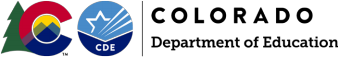 2021-2022 School and District Support Request for Information Form E: School Improvement Support Providers Directions:  Please complete the form below then save it as a .pdf with the filename [Organization name] - Form E.In addition to this form, organizations must also submit Form A with their applications.Complete applications are due electronically by email to PartnerRFI@cde.state.co.us by Friday, July 16th, at 5:00 pm MST.  Late responses may be accepted or rejected at CDE’s discretion. Organizations must address all of the questions in this form for the application to be considered.Organizations may also choose to attach additional documentation/evidence.  Please only include additional documentation/evidence that is directly relevant to the application, and please save those additional documents into a single .pdf to be submitted for each form.Does the organization support holistic school improvement, or are the organization’s areas of expertise limited to specific areas of school improvement?The Four Domains of Rapid School Improvement is CDE’s guiding framework for school support and improvement.  Please describe how the organization’s supports address each of the following, as applicable:Leadership:Describe the organization’s approach to providing professional development to school leadership.Describe the organization's approach to providing support to district leadership.Talent:Describe the organization’s approach to supporting schools with staff development and retention.Culture:Describe the organization’s approach to supporting schools with developing strong school culture.Describe the organization’s approach to supporting schools with engaging stakeholders.Instruction: Describe the organization's approach to supporting schools with instructional improvement.Operations:Describe the organization’s experience improving low-performing schools or districts through the following, as applicable: Using improved or innovative scheduling practicesImplementing a new or innovative school model Reorganizing staff and/or students, such as through a “house” modelAddress how the organization specifically supports historically underserved students and drives improved student achievement for all students.  What conditions make for the ideal partnership with the organization?Describe the typical timeline for engagement with a school and/or district.How does the organization build relationships with districts and schools to support implementation of improvement strategies?How does the organization support schools in diagnosing their needs, and which needs should be addressed first?How does the organization define success and monitor progress towards goals?How does the organization build local capacity while supporting the implementation of improvement plans?Please describe the organization’s track record of success in providing this service, including:A description of the criteria and data that the organization uses to evaluate effectiveness.The context and location for the successful outcomes described here.Supporting documentation (research and outcome findings, data, narrative summary).The Every Student Succeeds Act (ESSA) outlines four levels of evidence: (Tier 1) Strong, (Tier 2) Moderate, (Tier 3) Promising, and (Tier 4) Demonstrates a Rationale based on high-quality research findings (ESSA, Section 8101(21)(A)). If available, describe whether your organization has demonstrated it meets Tiers 1-4.  Please link any supporting evidence. Please submit the name and contact information (phone and email) for the last three schools or districts with whom your organization contracted.  References will be contacted by CDE staff. 